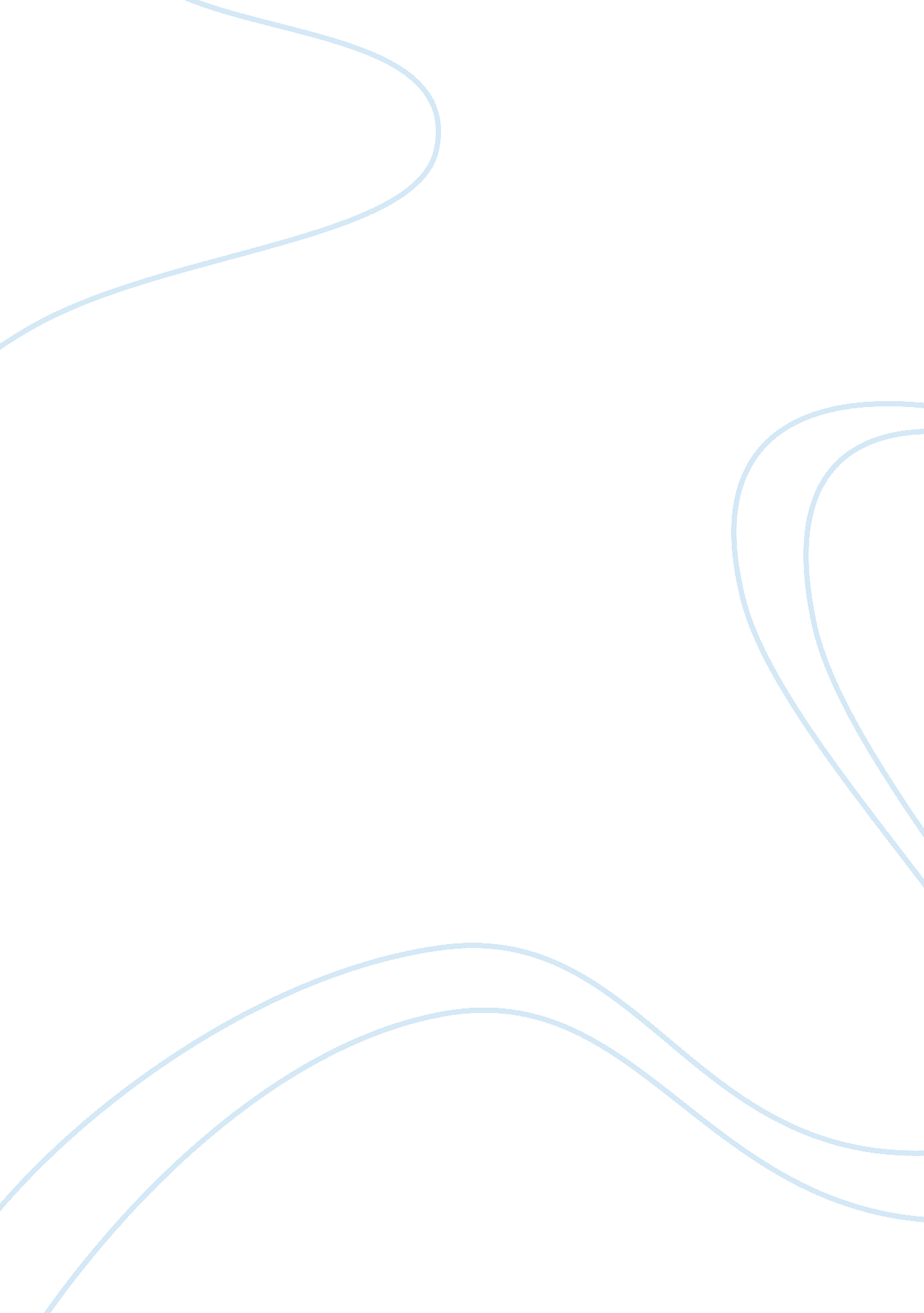 M-commerce: electronic commerce and 8-second rule essay sampleTechnology, Internet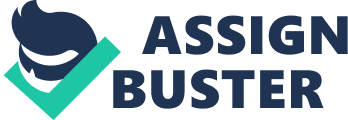 What is the ‘ 8-second rule’ of the Internet and why is it important to m-commerce technology? The 8-second rule of the Internet is the rough unit measure on performance of a web server. Because most users have the ability to connect reliably and upload all websites in less than a second this rule no longer applies. Mobile users utilizing m commerce will only use it if it is faster and more convenient than the conventional way. The 8-second rule is very important to the development of m commerce technology to keep up with user/consumer demand and speed. Why might it be useful to m-commerce providers to have records of their users’ purchase histories? It would be useful to M-Commerce providers to keep records of their users’ purchase records/history to allow them to become more familiar with their customers, their needs and their habits. By M-Commerce providers having this information they are better set to know what their individual customer’s needs are and they are able to make suggestions based on their individual history. Reference 
Laudon, Kenneth C., and Jane Price Laudon. Essentials of management information systems. 10th ed. Boston: Pearson, 2013. Print. States, its partners. If you reside outside of the United, and processed in the United States. Privacy. “ What is e-commerce (electronic commerce or EC)? – Definition from WhatIs. com.” CIO information, news and tips – SearchCIO. com. N. p., n. d. Web. 4 Aug. 2013. . “ 8-second rule definition of 8-second rule in the Free Online Encyclopedia..” Encyclopedia. N. p., n. d. Web. 4 Aug. 2013. . “ Mobile Commerce: Part 1: Where Are We Now? – YouTube.” YouTube. N. p., n. d. Web. 4 Aug. 2013. . 